РЕШЕНИЈА НА ЗАДАЧИТЕ ОД ТЕСТОТ за VII одделениеПРВА ГРУПА1. α=48°     =180°-(180°-121°)-48°=180°-59°-48°=121°-48°=73°     =73°    =180°-(α+β)=180°-(48°+73°)=180°-121°=59°    =59°2. =?    α==46°    α+β+=180° , односно α+α+=180° или 2∙α+=180°    =180°-2∙α     =180°-2∙46°=180°-92°=88°     =88° 3. 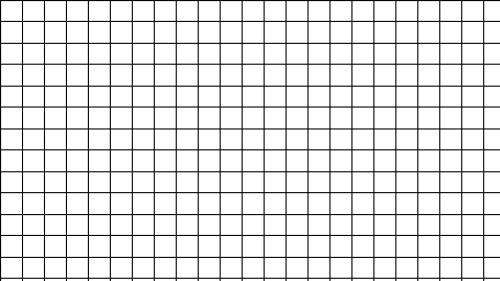    Фигурата обоена со жолта боја е добиена со поместување на оригиналната фигура за 7 квадратчиња на десно, а фигурата обоена со црвена боја е добиена со поместување на жолтата фигура за 8 квадратчиња на горе (тоа е крајната положба што се бара).4. а) Во првиот дел од патувањето бабата поминала растојание од 200m.     б) Разговорот траел 20s.         t=30s-10s=20s        t=20s    в) Пред да стигне во продавницата, бабата поминала вкупен пат од 500m.        S=200m+300m=500m        S=500m5. P=405cm2     a=22,5cm    L=?    b=?    P=a∙b    b=P:a    b=405:22,5=18    b=18cm    L=2a+2b    L=2∙22,5+2∙18=45+36=81    L=81cm 6. L=432mm    P=?    a=?     L=4a    a=L:4    a=432:4=108    a=108mm     P=a∙a    P=108∙108=11664    P=11664mm27. P=?    P1=?    P2=?    P1=12m∙10m=120m2    P1=120m2    P2=7m∙2m=14m2    P2=14m2    P=P1-P2    P=120m2-14m2=106m2    P=106m28. a=35cm    b=280mm=28cm    c=2dm=20cm    P=?    P=2(ab+ac+bc)    P=2(35∙28+35∙20+28∙20)=2(980+700+560)=2∙2240=4480    P=4480cm2 РЕШЕНИЈА НА ЗАДАЧИТЕ ОД ТЕСТОТ за VII одделениеВТОРА ГРУПА1. α=180°-57°=123°    α=123°     =57°    =180°-98°=88°    =88°2. α=90°    β=37°     =?    α+β+=180°, односно =180°-(α+β)    =180°-(90°+37°)=180°-127°=53°    =53° 3.     Фигурата обоена со зелена боја е добиена со поместување на оригиналната фигура за 8 квадратчиња на лево, а фигурата обоена со виолетова боја е добиена со поместување на зелената фигура за 6 квадратчиња на долу (тоа е крајната положба што се бара).4. а) За време на прошетката Перо поминал растојание од 60m.    S=20m+20m+20m=60m    S=60m    б) Перо застанал на кратко од 2s.    t=6s-4s=2s    t=2s    в) На крајот од прошетката, Перо од почетната позиција бил оддалечен 20m.    S1=40m-20m=20m    S1=20m 5. L=50cm    a=13cm    P=?    b=?    L=2a+2b    b=(L-2a):2    b=(50-2∙13):2=(50-26):2=24:2=12    b=12cm    P=a∙b    P=13∙12=156cm2     P=156cm2 6. P=400cm2     L=?     a=?     P=a∙a=a2     a=    a=20    a=20cm    L=4∙a     L=4∙20=80    L=80cm 7. P=?    P1=?    P2=?    P1=30cm∙15cm=450cm2    P1=450cm2    P2=(30-8)cm∙(15-4)cm=22cm∙11cm=242cm2    P2=242cm2    P=P1-P2    P=450cm2-242cm2=208cm2    P=208m28. P=150cm2     a=?     P=6∙a∙a=6∙a2     a=    a===5    a=5cm